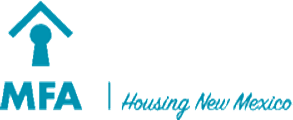 Environmental AssessmentDeterminations and Compliance Findings for HUD-assisted Projects24 CFR Part 58Project InformationProject Name: Responsible Entity: Grant Recipient (if different than Responsible Entity): Preparer: Point of Contact: Consultant (if applicable): Direct Comments to: Certifying Officer Name and Title: Jay Czar, Executive Director	State/Local Identifier: Project Location: Description of the Proposed Project [24 CFR 50.12 & 58.32; 40 CFR 1508.25]: Statement of Purpose and Need for the Proposal [40 CFR 1508.9(b)]: Existing Conditions and Trends [24 CFR 58.40(a)]:Funding InformationEstimated Total HUD Funded Amount: Estimated Total Project Cost (HUD and non-HUD funds) [24 CFR 58.32(d)]:  Compliance with 24 CFR 50.4, 58.5, and 58.6 Laws and AuthoritiesRecord below the compliance or conformance determinations for each statute, executive order, or regulation.  Provide credible, traceable, and supportive source documentation for each authority. Where applicable, complete the necessary reviews or consultations and obtain or note applicable permits of approvals. Clearly note citations, dates/names/titles of contacts, and page references. Attach additional documentation as appropriate.Environmental Assessment Factors and AnalysisComplete this form only if an Environmental Assessment is anticipated.*Environmental Assessment Factors [Ref. 40 CFR 1508.8 &1508.27] Recorded below is the qualitative and quantitative significance of the effects of the proposal on the character, features and resources of the project area. Each factor has been evaluated and documented, as appropriate and in proportion to its relevance to the proposed action. Verifiable source documentation has been provided and described in support of each determination, as appropriate. Credible, traceable and supportive source documentation for each authority has been provided. Where applicable, the necessary reviews or consultations have been completed and applicable permits of approvals have been obtained or noted. Citations, dates/names/titles of contacts, and page references are clear. Additional documentation is attached, as appropriate.  All conditions, attenuation or mitigation measures have been clearly identified.   Impact Codes: Use an impact code from the following list to make the determination of impact for each factor. (1)  Minor beneficial impact(2)  No impact anticipated (3) 	Minor Adverse Impact – May require mitigation (4) 	Significant or potentially significant impact requiring avoidance or modification which may require an Environmental Impact StatementAdditional Studies Performed: Field Inspection (Date and completed by): List of Sources, Agencies and Persons Consulted [40 CFR 1508.9(b)]: List of Permits Obtained: Public Outreach [24 CFR 50.23 & 58.43]: Cumulative Impact Analysis [24 CFR 58.32]: Alternatives [24 CFR 58.40(e); 40 CFR 1508.9]: No Action Alternative [24 CFR 58.40(e)]: Summary of Findings and Conclusions: Mitigation Measures and Conditions [40 CFR 1505.2(c)] Summarize below all mitigation measures adopted by the Responsible Entity to reduce, avoid, or eliminate adverse environmental impacts and to avoid non-compliance or non-conformance with the above-listed authorities and factors. These measures/conditions must be incorporated into project contracts, development agreements, and other relevant documents. The staff responsible for implementing and monitoring mitigation measures should be clearly identified in the mitigation plan.Determination: 	Finding of No Significant Impact [24 CFR 58.40(g)(1); 40 CFR 1508.27]     The project will not result in a significant impact on the quality of the human environment.	Finding of Significant Impact [24 CFR 58.40(g)(2); 40 CFR 1508.27] The project may significantly affect the quality of the human environment.Preparer Signature: __________________________________________Date:________Name/Title/Organization: __________________________________________________ ________________________________________________________________________Certifying Officer Signature: ___________________________________Date:________Name/Title: ______________________________________________________________This original, signed document and related supporting material must be retained on file by the Responsible Entity in an Environmental Review Record (ERR) for the activity/project (ref: 24 CFR Part 58.38) and in accordance with recordkeeping requirements for the HUD program(s). Grant NumberHUD Program Funding Amount Compliance Factors: Statutes, Executive Orders, and Regulations listed at 24 CFR §58.5 and §58.6Are formal compliance steps or mitigation required?Compliance determinationsSTATUTES, EXECUTIVE ORDERS, AND REGULATIONS LISTED AT 24 CFR 50.4 and 58.6STATUTES, EXECUTIVE ORDERS, AND REGULATIONS LISTED AT 24 CFR 50.4 and 58.6STATUTES, EXECUTIVE ORDERS, AND REGULATIONS LISTED AT 24 CFR 50.4 and 58.6STATUTES, EXECUTIVE ORDERS, AND REGULATIONS LISTED AT 24 CFR 50.4 and 58.6Airport Hazards 24 CFR Part 51 Subpart DYes     NoCoastal Barrier Resources Coastal Barrier Resources Act, as amended by the Coastal Barrier Improvement Act of 1990 [16 USC 3501]Yes     NoFlood Insurance  Flood Disaster Protection Act of 1973 and National Flood Insurance Reform Act of 1994 [42 USC 4001-4128 and 42 USC 5154a]Yes     NoSTATUTES, EXECUTIVE ORDERS, AND REGULATIONS LISTED AT 24 CFR 50.4 & 58.5STATUTES, EXECUTIVE ORDERS, AND REGULATIONS LISTED AT 24 CFR 50.4 & 58.5STATUTES, EXECUTIVE ORDERS, AND REGULATIONS LISTED AT 24 CFR 50.4 & 58.5STATUTES, EXECUTIVE ORDERS, AND REGULATIONS LISTED AT 24 CFR 50.4 & 58.5Clean Air Clean Air Act, as amended, particularly section 176(c) & (d); 40 CFR Parts 6, 51, 93Yes     NoCoastal Zone Management Coastal Zone Management Act, sections 307(c) & (d)Yes     NoContamination and Toxic Substances  24 CFR Part 50.3(i) & 58.5(i)(2)Yes     NoEndangered Species Endangered Species Act of 1973, particularly section 7; 50 CFR Part 402Yes     NoExplosive and Flammable Hazards24 CFR Part 51 Subpart CYes     NoFarmlands Protection  Farmland Protection Policy Act of 1981, particularly sections 1504(b) and 1541; 7 CFR Part 658      Yes     NoFloodplain Management  Executive Order 11988, particularly section 2(a); 24 CFR Part 55Yes     NoHistoric Preservation  National Historic Preservation Act of 1966, particularly sections 106 and 110; 36 CFR Part 800Yes     NoNoise Abatement and Control  Noise Control Act of 1972, as amended by the Quiet Communities Act of 1978; 24 CFR Part 51 Subpart BYes     NoSole Source Aquifers  Safe Drinking Water Act of 1974, as amended, particularly section 1424(e); 40 CFR Part 149Yes     NoWetlands Protection  Executive Order 11990, particularly sections 2 and 5Yes     NoWild and Scenic Rivers Wild and Scenic Rivers Act of 1968, particularly section 7(b) and (c)Yes     NoENVIRONMENTAL JUSTICEENVIRONMENTAL JUSTICEENVIRONMENTAL JUSTICEENVIRONMENTAL JUSTICEEnvironmental JusticeExecutive Order 12898Yes     NoEnvironmental Assessment FactorImpact CodeImpact EvaluationLAND DEVELOPMENTLAND DEVELOPMENTLAND DEVELOPMENTConformance with Plans / Compatible Land Use and Zoning / Scale and Urban DesignSoil Suitability/ Slope/ Erosion/ Drainage/ Storm Water RunoffHazards and Nuisances including Site Safety and NoiseEnergy ConsumptionSOCIOECONOMICSOCIOECONOMICSOCIOECONOMICEmployment and Income PatternsDemographic Character Changes, DisplacementCOMMUNITY FACILITIES AND SERVICESCOMMUNITY FACILITIES AND SERVICESCOMMUNITY FACILITIES AND SERVICESEducational and Cultural FacilitiesCommercial FacilitiesHealth Care and Social ServicesSolid Waste Disposal / RecyclingWaste Water / Sanitary SewersWater SupplyPublic Safety  - Police, Fire and Emergency MedicalParks, Open Space and RecreationTransportation and AccessibilityNATURAL FEATURESNATURAL FEATURESNATURAL FEATURESUnique Natural Features, Water ResourcesVegetation, WildlifeOther FactorsLaw, Authority, or Factor Mitigation Measure